Diocese of Edmonton Daily Prayer Cycle Anglican Church Of Canada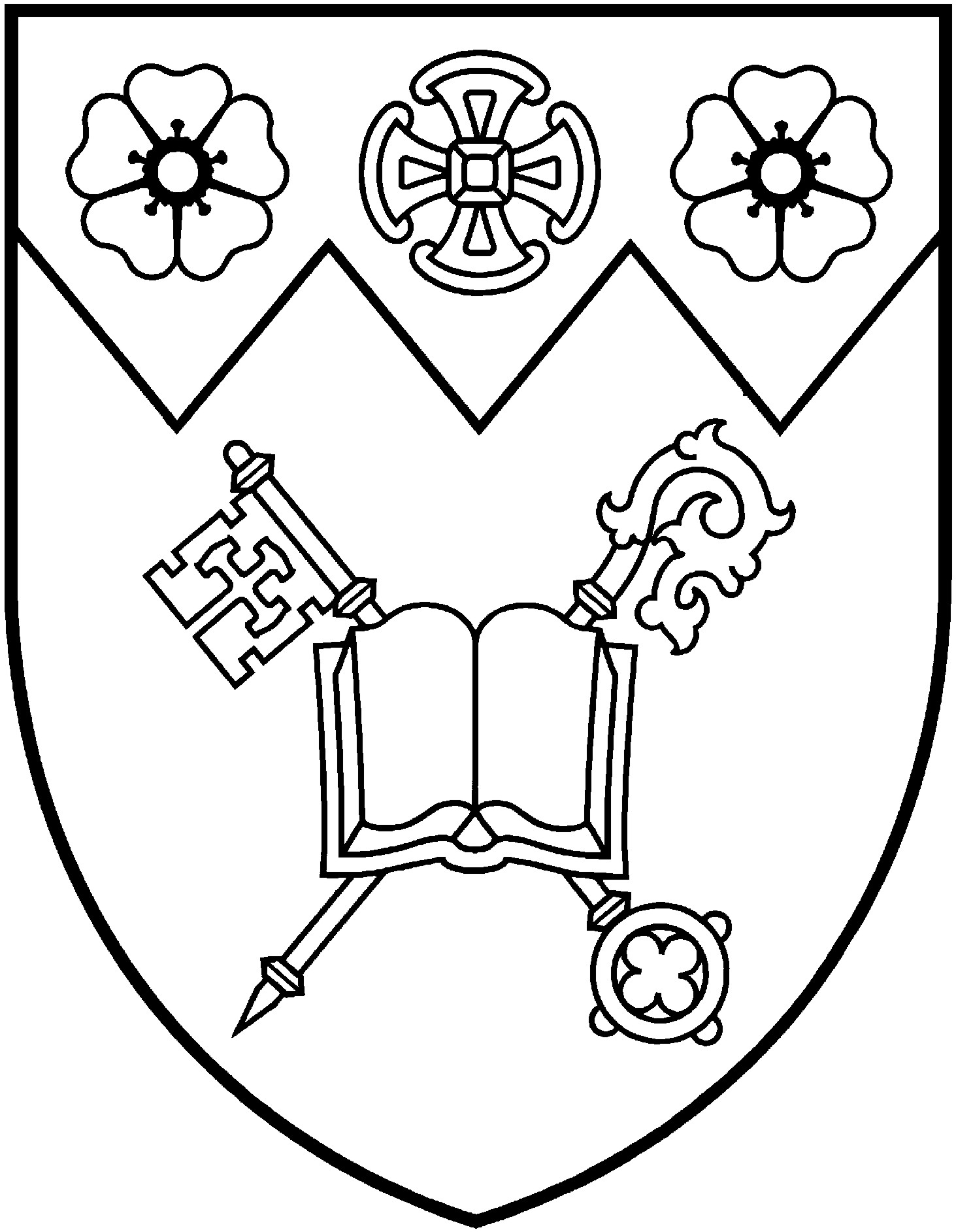 January 1 to April 30, 2020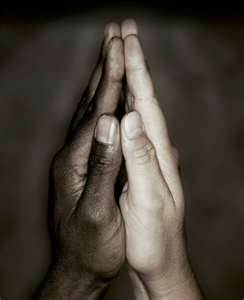 “I thank my God every time I remember you, constantly praying with joy 
in every one of my prayers…”  Philippians 1.3The names and situations in this cycle are always changing. Please alert the Synod Office (churched@edmonton.anglican.ca) to any changes in time for the next publication.JANUARYWed 1 The Naming of Jesus  
The staff of the Diocesan Synod Office: the Rt. Rev. Jane Alexander (s. Tim), Bishop; Alan Perry (s. Noel Yuen), Executive Archdeacon; John Gee, Diocesan Vocational Deacon and Treasurer; Jennifer Wirun, Bishop’s Assistant; Margaret Glidden (s. Roy), Director of Communications; Shelly King (s. Richard), Deacon and Administrative Assistant; Karen Simons (s. Joe), Centennial Writer-in-Residence. Buyé Diocese, Mwumba Parish: Jean Pierre Nsabimana, Rector. Métis Nation of Alberta.	Thurs 2  Diocesan outreach ministries: Bleeding Heart Art Space; PrayerWorks Hall; Diocesan Outreach Youth Coordinator, Clark Hardy; the intentional Christian communities of Ascension House and St. Aidan’s House. Buyé Diocese, Gisitwe Parish: Isaie Pascal Sindayigaya, Rector.  Alexander First Nation.Fri 3  St. Mary Abbots, Barrhead; St. Peter, Lac La Nonne: Barry Rose, Rector (s. Sharon Foster); Charles Mortimer (s. Lois), Honorary Assistant. Buyé Diocese, Kabataha Parish: Fabien Miburo, Rector. Alexis Nakota Sioux Nation.Sat 4  St. Columba, Beaumont: Stephanie London, Interim Priest-in-Charge; Maralyn Benay, Vocational Deacon. Buyé Diocese, Kigufi Parish: Frederic Miburo, Rector. Cold Lake First Nations.Sun 5 The Epiphany of the Lord  Diocese of Saskatchewan; the Rt. Rev. Michael Hawkins, Bishop; the Rt. Rev. Adam Halkett, Bishop of Missinipi; the Rt. Rev. Isaiah Larry Beardy, Assisting Bishop of Missinipi. Diocese of Edmonton Hospital Chaplaincy: Lee Bezanson, Kevin Kraglund, Chaplains; Regula Brandle, Chaplain and Coordinator of Hospital Visitors; Hospital Visitors throughout the diocese. Buyé Diocese, Mubanga Parish: Jean Bosco Nyankimbona, Rector. Ermineskin Cree Nation.Mon 6  St. Andrew, Camrose: Jacques Vaillancourt (s. Bobbi), Rector; Daryle Kerr (s. Kathy), Honorary Assistant; Bev Shafer, Secretary. Buyé Diocese, Gatukuza Parish: Pascal Kagenza, Rector.  Louis Bull Tribe.Tues 7  St. John the Evangelist, Cold Lake: Donna Gauthier (s. Ken), Priest-in-Charge; William Patterson and Doug Giles, Honorary Assistants.  Buyé Diocese, Ruyenzi (St. Emmanuel) Parish: Papias Masengesho. Frog Lake First Nation.Wed 8  St. George, Devon: Christian Gordon (s. Lisa), Rector. Buyé Diocese, Kigina Parish: Emmanuel Ntakirutimana, Rector. Kehewin Cree Nation.	Thurs 9  All Saints’, Drayton Valley: Interim Ministry. Buyé Hospital Chaplaincy: Daniel Bizimana, Chaplain. Ermineskin Cree Nation.Fri 10  St. Mary, Edgerton and St. Thomas, Wainwright: Ann Marie Nicklin (s. Owen), Rector; Ellis Jagoe, Honorary Assistant. Chaplain at Buyé High School: Audace Kwizera. Montana First Nation.Sat 11 The Holy Innocents  
All Saints’ Cathedral, Edmonton: Alex Meek (s. Scott Sharman), Rector and Dean; Quinn Strikwerda (s. Madeleine Urion), Vicar; Robin Gibbons, International Ecumenical Canon; Fr. Michael Lapsley, Honorary Canon for Healing and Reconciliation; Scott Sharman (s. Alex Meek), Canon Theologian in Mission; Gwen Bright, Terry Dunn (s. Joanne) and Alan Perry (s. Noel Yuen), Honorary Assistants; Sara Kate Edwards-Smith (s. Steve), Executive Assistant; Jeremy Spurgeon, Music Director. Buyé Diocese Bible School: Daniel Bizimana, Director; Alfred Uwimanihaye, Teacher. Paul First Nation.Sun 12 The Baptism of the Lord  Diocese of Saskatoon; the Rt. Rev. Chris Harper, Bishop. Diocese of Edmonton Educational Chaplain: Heather Liddell. Buyé Diocese, Kayanza (St. Martin) Parish: Amos Mutezimana, Rector. Frog Lake First Nation.Mon 13  Christ Church, Edmonton: Susan Oliver (s. Stephen Martin), Rector; Chelsy Bouwman (s. Jordan), Associate Priest; Maureen Crerar and Martin Garber-Conrad, Honorary Assistants; Arlene Young and Sheila Moorey, Vocational Deacons. Buyé Diocese Youth Coordinator: Audace Kwizera. Samson Cree Nation.Tues 14  Good Shepherd, Edmonton: Jordan Ware (s. Derek), Rector; Tom Dean (s. Linda) and Maude Parsons-Hörst (s. Ron), Honorary Assistants.  The Archdeacons of the Diocese of Buyé: Amos Mutezimana, Evariste Nsabimana, Casmir Ndereyimana, Frederic Miburo, Simeon Ntirandekura, and Leonidas Nizigiyimana. Whitefish Lake First Nation.Wed 15  Holy Trinity, Edmonton: Chris Pappas (s. Elisabeth Thompson), Rector; Danielle Lepine, Associate Priest; Allan Bonertz (s. Marg), Penny Bruce and Robin Walker (s. Joanne), Honorary Assistants; Lorne Manweiler, Equally Anglican Principal Priest; Eileen Edwards, Children and Families Coordinator; RJ Chambers, Arts Administrator; Janette Chambers, Office Administrator. The Diocese of Buyé Mothers’ Union: Clotilde Muhimpundu, MU President; Bibiane Nsengiyumva, Chaplain; Josephine Kezakimana and Clementine Ujeneza, Trainers. All First Nations people of Treaty 6.Thurs 16  Holy Trinity, Riverbend: Rebecca Harris (s. Ian), Deacon-in-Charge; Elisabeth Thompson (s. Chris Pappas), Honorary Assistant. All lay people in parishes through the Diocese of Buyé. Métis Nation of Alberta.	Fri 17  St. Augustine of Canterbury, Edmonton: Jonathan Crane (s. Megan), Rector; Dan Ash, Honorary Assistant. The retired pastors of Buyé: Joel Minani, Joseph Ahishakiye, Osee Niyibizi. Alexander First Nation.Sat 18 The Confession of St. Peter  St. David, Edmonton: Renée Desjardins, Rector; Kathy Bowman (s. David Kinloch), Michael Sung (s. Agnes), Dan Van Alstine (s. Carolyn Skinner), Honorary Assistants.  Clergy on Leave Alexis Nakota Sioux Nation.Sun 19 Epiphany 2  The Territory of the People; the Rt. Rev. Barbara Andrews, Bishop, retired December 31, 2019. The episcopal election is scheduled for next Saturday, January 25, 2020. Diocese of Edmonton Environmental Chaplain: Billy Isenor. Buyé Diocese, Kabanga Parish: Lazar Rudende, Rector. Kehewin Cree Nation.	Mon 20  St. Faith, Edmonton: Travis Enright, Rector; Adenike Yesufu and Sandra Arbeau, Vocational Deacons; Linda Whittle (s. Jim), Honorary Assistant; Arthur Dyck (s. Joy), Honorary Vocational Deacon. Clergy of Buyé diocese in further education: Jean Berchmans Mweningoma, Rev. Dominque Ciza and Rev. Simion Kinono, who are studying at The School of Theology, University of the South, in Sewanee, Tennessee. Enoch Cree Nation.Tues 21  St. George, Edmonton: Alan Perry (s. Noel Yuen) and Madeleine Urion (s. Quinn Strikwerda), Interim Priests; Sheila Hagan-Bloxham, Honorary Assistant. Buyé Synod Office: the Rt. Rev. Sixbert Macumi, Bishop; Audace Kwizera, Diocesan Secretary; Leonidas Nizigiyimana, Treasurer, Archdeacon of Buyé; Damascene Bagirubwira, Development Officer; Nehemie Mbonyimpano, Diocesan Typist. Ermineskin Cree Nation.Wed 22  St. John the Evangelist, Edmonton: Richard King (s. Shelly), Rector; Cameron Burns, Assistant Priest; Maryann Amor, Curate; Fred George (s. Annette) and Matthew Oliver (s. Bev), Honorary Assistants; Blake Holt, Pastor for Student Ministries. Buyé Synod Office: Amos Mutezimana, Evangelism Officer; Daniel Bizimana, Health and Christian Education Coordinator; Noel Ntamavukiro, Gender-Based Violence and Peace and Reconciliation Officer. Frog Lake First Nation.Thurs 23  St. Luke, Edmonton: Nick Trussell (s. Stephanie); Joyce Mellor, Honorary Assistant; Joanne Neal, Honorary Vocational Deacon. Buyé Diocese, Vumbi Parish: Jean Baptiste Muhigirwa, Rector. Louis Bull Tribe.Fri 24  St. Margaret, Edmonton: Tim Chesterton (s. Marci), Rector; Susan Ormsbee (s. Charles), Honorary Assistant; Lori Hiitola-Chonkolay, Administrative Assistant. Buyé Diocese, Giteranyi Parish: Casmir Ndereyimana, Rector. Kehewin Cree Nation.	Sat 25 The Conversion of St. Paul  St. Mark-Jieng, Dinka community: Akon Lual Akon (s. Elizabeth) and John Ayuen (s. Mary), Priests. Buyé Diocese, Kibonde Parish: Serges Rwasa, Rector. Montana First Nation.Sun 26 Epiphany 3  Diocese of Toronto; the Rt. Rev. Andrew Asbil, Bishop; the Rt. Rev. Jenny Andison, the Rt. Rev. Peter Fenty, the Rt. Rev. Kevin Robertson, and the Rt. Rev. Riscylla Shaw, Suffragan Bishops. Diocese of Edmonton Military Chaplains: Hope Winfield; Ellis Jagoe. Buyé Diocese, Rusengo Parish: Sylvere Ndururutse, Rector. Louis Bull Tribe.Mon 27  St. Mary, Edmonton: Ruth Sesink Bott (s. Dawson), Rector; Lori Calkins, Honorary Assistant and Indigenous Ministries Priest. Buyé Diocese, Mwendo Parish: Jean De Dieu Nzobarinda, Rector. Saddle Lake Cree Nation.Tues 28  St. Matthias, Edmonton: David Tiessen (s. Leanne), Rector; Eric Kregel (s. Catherine), Priest-in-Charge, Filipino Congregation; Joanne Webster (s. Jeremy), Associate Priest; Sally Harrison, Vocational Deacon; Paul Bachmann (s. Anne Marie), Honorary Assistant; Tracey Ross, Office Manager; Evan Thomas, Parish Hall Manager and Music Director. Buyé Diocese, Kirima Parish: Etienne Kajekaremerwa, Rector. Samson Cree Nation.Wed 29  St. Michael and All Angels, Edmonton: Colleen Sanderson, Rector. Buyé Diocese, Bigombo Parish: Simeon Ntirandekura, Rector. Whitefish Lake First Nation.Thurs 30  St. Patrick, Edmonton: Kevin Kraglund (s. Brenda), Rector; Mark Vigrass (s. Manny Penera), Vocational Deacon; John Agwiking, Joanne Chambers (s. Don), Susan Storey, Honorary Assistants. Buyé Diocese, All Saints’ Cathedral: Alfred Uwimanihaye, Rector. All First Nations people of Treaty 6.Fri 31  St. Paul, Edmonton: Myron Penner (s. Jodi), Rector; Victoria Eeles, Youth Coordinator; RJ Chambers, Interim Office Administrator. Buyé Diocese, Gashikanwa (St. Paul) Parish: Leonidas Nizigiyimana, Rector. Métis Nation of Alberta.	FEBRUARYSat 1  St. Peter, Edmonton: Coleen Lynch, Rector; Mike Lynch, Assistant Priest; Alison Ward-Westervelt, Vocational Deacon; Kathy Hutchinson, Parish Evangelist.   Buyé Diocese, Nyamabuye Parish: Emmanuel Habindemyi Rector. Alexander First Nation.Sun 2 The Presentation of the Lord  Diocese of Western Newfoundland; the Rt. Rev. John Organ, Bishop. Diocese of Edmonton Examining Chaplains, theological students, and postulants for ordination. Buyé Diocese, Gakana Parish: Gregoire Ntirenganya, Rector. Montana First Nation.Mon 3  St. Stephen the Martyr, Edmonton: Armand Mercier (s. Carol Anne), Rector. Buyé Diocese, Ngozi (St. John) Parish: Damascene Bagirubwira Rector and Deo Nkunzimana Deputy Rector. Cold Lake First Nations.Tues 4  St. Timothy, Edmonton: Lorne Manweiler, Rector; Donald Gray, Honorary Assistant; John Gee, Honorary Deacon Assistant; Pam Gaskin, Parish Secretary. Buyé Diocese, Murama Parish: Evariste Nsabimana, Rector. Enoch Cree Nation.Wed 5  Trinity Mar Thoma Church, Edmonton: Anil Abraham Annamma (s. Jomol Anil), Rector. Buyé Diocese, Gitobe Parish: Joseph Hakizimana, Rector. Ermineskin Cree Nation.Thurs 6  Holy Trinity, Edson and St. Columba, McLeod Valley: Johnny Pooten, Rector. Buyé Diocese, Mubanga Parish: Jean Bosco Nyankimbona, Rector. Frog Lake First Nation.Fri 7  St. George, Fort Saskatchewan: Michael Williamson (s. Janet), Interim Priest-in-Charge. Buyé Diocese, Kayanza (St. Martin) Parish: Amos Mutezimana, Rector. Kehewin Cree Nation.	Sat 8  Emmanuel, Gibbons and St. Mary, Redwater: Anthony Kwaw (s. Denise), Rector. Buyé Diocese, Kabanga Parish: Lazar Rudende, Rector. Louis Bull Tribe.Sun 9 Epiphany 5  Diocese of Yukon; the Rt. Rev. Lesley Wheeler-Dame, Bishop. Diocese of Edmonton camp ministries; children’s and young peoples’ ministries throughout the diocese. Buyé Diocese, Buringanire Parish: Oscar Murengerantwari, Rector. Paul First Nation.Mon 10  St. Mary and St. George, Jasper: Andreas Sigrist (s. Melanie), Rector; David Prowse, Honorary Assistant. Buyé Diocese, Rusengo Parish: Sylvere Ndururutse, Rector. All First Nations people of Treaty 6.Tues 11  St. Paul, Leduc: Robyn King (s. Andrew), Rector. Buyé Diocese, Canika Parish: Evariste Nsabimana, Rector. Saddle Lake Cree Nation.Wed 12  St. John the Divine, Onoway: Cheryl Boulet (s. Robert), Rector. Buyé Diocese, Gakana Parish: Gregoire Ntirenganya, Rector. Samson Cree Nation.Thurs 13  St. Mary, Ponoka: René Faille, Interim Priest; Treena Hanger, Secretary. Buyé Diocese, Kobero Parish (St. Stephen): Elie Ndacayisenga, Rector. Whitefish Lake First Nation.Fri 14  St. Aidan and St. Hilda, Rexboro: Eric Kregel, Priest-in-Charge. Buyé Diocese, Buringanire Parish: Oscar Murengerantwari, Rector. Paul First Nation.Sat 15  St. Matthew, St. Albert: Lee Bezanson (s. Bernadine), Rector. Buyé Diocese, Murehe Parish: Alexis Nzoyisaba, Rector. Métis Nation of Alberta.	Sun 16 Epiphany 6  National Indigenous Anglican Archbishop, the Most Rev. Mark MacDonald. Diocese of Edmonton Indigenous Ministry: Travis Enright, Archdeacon for Indigenous Ministry; Fiona Brownlee (s. Hugh), Aboriginal and Rural Communities Liaison; Nick Trussell (s. Stephanie), Urban Reconciliation Facilitator; Lori Calkins, Indigenous Ministries Priest. Buyé Diocese, Canika Parish: Evariste Nsabimana, Rector. Saddle Lake Cree Nation.Mon 17  St. John the Baptist, St. Paul: Christopher Cook (s. Cynthia), Priest-in-Charge. Buyé Diocese, Giheta Parish: Audace Gahungu, Rector. Alexis Nakota Sioux Nation.Tues 18  St. John, Sedgewick: Rick Laurendeau (s. Susan), Priest-in-Charge; Richard Conrad, Honorary Assistant. Buyé Diocese, Mwumba Parish: Jean Pierre Nsabimana, Rector. Cold Lake First Nations.Wed 19  St. Thomas, Sherwood Park: Stephen London (s. Stephanie), Rector; Stephanie London (s. Stephen), Associate Priest; Judy Purkis, Vocational Deacon; Anne Wightman (s. Peter), Michael Rolph (s. Cora); Honorary Assistants; Shawna Stirman, Administrative Assistant. Buyé Diocese, Gisitwe Parish: Isaie Pascal Sindayigaya, Rector.  Enoch Cree Nation.Thurs 20  St. Augustine Parkland, Spruce Grove: Billy Isenor (s. Dana), Rector; Aaron Parsall-Myler (s. Erika), Associate Priest; Lesley Hand (s. Charles), John Rushton (s. Elizabeth), Honorary Assistants. Buyé Diocese, Kabataha Parish: Fabien Miburo, Rector. Ermineskin Cree Nation.Fri 21  Holy Trinity, Tofield; St. Mary, Vegreville; St. Matthew, Viking: Laureta Blondin (s. Clarence), Rector. Buyé Diocese, Kigufi Parish: Frederic Miburo, Rector. Frog Lake First Nation.Sat 22  St. Saviour, Vermilion: Elizabeth Metcalfe, Rector; Aubrey Bell (s. Hilda), Honorary Assistant. Buyé Diocese, Gatukuza Parish: Pascal Kagenza, Rector.  Kehewin Cree Nation.	Sun 23 Epiphany 7  Bishop Ordinary to the Canadian Armed Forces, the Rt. Rev. Nigel Shaw. Diocese of Edmonton Social Support Ministries: Inner City Pastoral Ministry: Rick Chapman (s. Bernedene), Chaplain; Michelle Nieviadomy, Oskâpêwis; Canterbury Court Foundation: Joanne Webster (s. Jeremy), Spiritual Care Chaplain; Capital Region Interfaith Housing Initiative: Mike Van Boom (s. Heather), Interfaith Network Animator; E4C: Barb Spencer, Chief Executive Officer; Greater Edmonton Alliance: John Gee, Anglican Representative; Our House Addiction Recovery Centre: Mark MacKenzie, Executive Director. Buyé Diocese, Kobero Parish (St. Stephen): Elie Ndacayisenga, Rector. Samson Cree Nation.Mon 24  St. Philip, Westlock: Peter Yeung (s. Helena), Rector. Buyé Diocese, Ruyenzi (St. Emmanuel) Parish: Papias Masengesho. Montana First Nation.Tues 25  Immanuel, Wetaskiwin: Hugh Matheson (s. Fiona Brownlee), Rector. Buyé Diocese, Kigina Parish: Emmanuel Ntakirutimana, Rector. Whitefish Lake First Nation.Wed 26 Ash Wednesday  St. Patrick, Whitecourt: Rita Milne, Priest-in-Charge. Buyé Hospital Chaplaincy: Daniel Bizimana, Chaplain. Saddle Lake Cree Nation.Thurs 27  The Diocesan Cursillo Secretariat. Chaplain at Buyé High School: Audace Kwizera. Samson Cree Nation.Fri 28  Hospital Chaplaincy: Lee Bezanson, Kevin Kraglund and Regula Brandle, Chaplains; Regula Brandle, Chaplain and Coordinator of Hospital Visitors; Hospital Visitors throughout the diocese. Buyé Diocese Bible School: Daniel Bizimana, Director; Alfred Uwimanihaye, Teacher. Paul First Nation.Sat 29  Educational Chaplain: Heather Liddell. Buyé Diocese Youth Coordinator: Audace Kwizera. All First Nations people of Treaty 6.MARCHSun 1 Lent 1  Primate of Anglican Church of Canada; the Most Rev. Linda Nicholls, Archbishop. Diocese of Edmonton Archdeacons: Lee Bezanson, Travis Enright, Richard King, Chris Pappas and Alan Perry. Buyé Diocese, Murehe Parish: Alexis Nzoyisaba, Rector. Whitefish Lake First Nation.Mon 2  Environmental Chaplain: Billy Isenor. The Archdeacons of the Diocese of Buyé: Amos Mutezimana, Evariste Nsabimana, Casmir Ndereyimana, Frederic Miburo, Simeon Ntirandekura, and Leonidas Nizigiyimana. Alexander First Nation.Tues 3  Military chaplains: Hope Winfield; Ellis Jagoe. The Diocese of Buyé Mothers’ Union: Clotilde Muhimpundu, MU President; Bibiane Nsengiyumva, Chaplain; Josephine Kezakimana and Clementine Ujeneza, Trainers. Alexis Nakota Sioux Nation.Wed 4  Examining chaplains, theological students, and postulants for ordination. All lay people in parishes through the Diocese of Buyé. Cold Lake First Nations.Thurs 5  Diocesan camp ministries; children’s and young peoples’ ministries throughout the diocese.  The retired pastors of Buyé: Joel Minani, Joseph Ahishakiye, Osee Niyibizi. Enoch Cree Nation.Fri 6  Indigenous Ministry: Travis Enright, Archdeacon for Indigenous Ministry; Fiona Brownlee (s. Hugh), Aboriginal and Rural Communities Liaison; Nick Trussell (s. Stephanie), Urban Reconciliation Facilitator; Lori Calkins, Indigenous Ministries Priest. Clergy on Leave Ermineskin Cree Nation.Sat 7  Social Support Ministries: Inner City Pastoral Ministry: Rick Chapman (s. Bernedene), Chaplain; Michelle Nieviadomy, Oskâpêwis; Canterbury Court Foundation: Joanne Webster (s. Jeremy), Spiritual Care Chaplain; Capital Region Interfaith Housing Initiative: Mike Van Boom (s. Heather), Interfaith Network Animator; E4C: Barb Spencer, Chief Executive Officer; Greater Edmonton Alliance: John Gee, Anglican Representative; Our House Addiction Recovery Centre: Mark MacKenzie, Executive Director. Clergy of Buyé diocese in further education: Jean Berchmans Mweningoma, Rev. Dominque Ciza and Rev. Simion Kinono, who are studying at The School of Theology, University of the South, in Sewanee, Tennessee. Frog Lake First Nation.Sun 8 Lent 2  Diocese of Algoma; the Most Rev. Anne Germond, Archbishop (Metropolitan of the Ecclesiastical Province of Ontario). Diocese of Edmonton Regional Deans: Ann Marie Nicklin (Battle River); Colleen Sanderson (Cold Lake); Robyn King (Edmonton West); Tim Chesterton (Whitemud); Susan Oliver (Yellowhead). Buyé Diocese, Giheta Parish: Audace Gahungu, Rector. All First Nations people of Treaty 6.Mon 9  All ministries, initiatives and committees in the diocese, and all their coordinators, directors, committee chairs and officers. Buyé Synod Office: the Rt. Rev. Sixbert Macumi, Bishop; Audace Kwizera, Diocesan Secretary; Leonidas Nizigiyimana, Treasurer, Archdeacon of Buyé; Damascene Bagirubwira, Development Officer; Nehemie Mbonyimpano, Diocesan Typist. Louis Bull Tribe.Tues 10  Archdeacons of the Diocese of Edmonton: Lee Bezanson, Travis Enright, Richard King, Chris Pappas and Alan Perry. Buyé Synod Office: Amos Mutezimana, Evangelism Officer; Daniel Bizimana, Health and Christian Education Coordinator; Noel Ntamavukiro, Gender-Based Violence and Peace and Reconciliation Officer. Montana First Nation.Wed 11  All lay people in parishes throughout our diocese and their various ministries. Buyé Diocese, Vumbi Parish: Jean Baptiste Muhigirwa, Rector. Paul First Nation.Thurs 12  The Anglican Church Women: Judy Korop, Diocesan President. Buyé Diocese, Giteranyi Parish: Casmir Ndereyimana, Rector. Saddle Lake Cree Nation.Fri 13  Lay Readers and Lay Evangelists in parishes throughout the diocese. Buyé Diocese, Kibonde Parish: Serges Rwasa, Rector. Samson Cree Nation.Sat 14  Regional Deans of the Diocese of Edmonton: Ann Marie Nicklin (Battle River); Colleen Sanderson (Cold Lake); Robyn King (Edmonton West); Tim Chesterton (Whitemud); Susan Oliver (Yellowhead). Buyé Diocese, Mwendo Parish: Jean De Dieu Nzobarinda, Rector. Whitefish Lake First Nation.Sun 15 Lent 3  Diocese of the Arctic; the Rt. Rev. David Parsons, Bishop; the Rt. Rev. Annie Ittoshat; the Rt. Rev. Lucy Netser, the Rt. Rev. Joey Royal, Suffragan Bishops. All ministries, initiatives and committees in Edmonton diocese and all their coordinators, directors, committee chairs and officers. Buyé Diocese, Mwumba Parish: Jean Pierre Nsabimana, Rector. Métis Nation of Alberta.	Mon 16  Retired clergy: Don Aellen (s. Carolyn); Dan Ash (s. Barbara); Aubrey Bell (s. Hilda); Allan Bonertz (s. Marg); Kathy Bowman (s. David Kinloch); Gwen Bright; Penny Bruce; Carol and Ray Canton; Joanne Chambers (s. Don); Richard Conrad; Eileen Conway; Bruce Cowley; Maureen Crerar; Tom Dean (s. Linda). Buyé Diocese, Kirima Parish: Etienne Kajekaremerwa, Rector. Enoch Cree Nation.	Tues 17  Retired clergy: Will Drake; Terry Dunn (s. Joanne); Arthur Dyck (s. Joy); Peter Dyck (s. Mary); Ted Eden (s. Pamela); René Faille (s. Ruby); Bishop Ken Genge (s. Ruth); Neil Gordon (s. Susan Bercov); Donald Gray; Sheila Hagan-Bloxham; Martin Hattersley (s. Florence); Peter Heritage (s. Lois); Ronald Hörst and Maude Parsons-Hörst.  Buyé Diocese, Bigombo Parish: Simeon Ntirandekura, Rector. Alexander First Nation.Wed 18  Retired clergy: Karen Hunt; Ed Kostyk; Michael Lawson; Joyce Mellor; Don Moore; Charles Mortimer (s. Lois); Helen Northcott (s. Rod), Susan Ormsbee (s. Charles); William Patterson; Bob Peel (s. Patricia); Fred Peirce; Jim Plambeck (s. Olga); David Prowse; Stuart Ravnsborg; Paul Robinson (s. Pat).  Buyé Diocese, All Saints’ Cathedral: Alfred Uwimanihaye, Rector. Alexis Nakota Sioux Nation.Thurs 19 St. Joseph of Nazareth  Retired clergy: Michael Rolph (s. Cora); John Rushton (s. Elizabeth); Doreen Scott; Nancy Selwood; Susan Storey; Allan Studd (s. Betty); Michael Sung (s. Agnes); Pauline Tiffen; Dan Van Alstine (s. Carolyn Skinner); Robin Walker (s. Joanne); Linda Whittle (s. Jim); Anne Wightman (s. Peter); Mary Charlotte Wilcox; Robert Wild.  Buyé Diocese, Gashikanwa (St. Paul) Parish: Leonidas Nizigiyimana, Rector. Cold Lake First Nations.Fri 20  Clergy widows and widowers: Dona Armstrong; Audrey Aylard; Norma Beaver; Pat Bergstrom; Beth-Anne Exham; Kathleen Gale; Peggy Gibbons; Shirley Hanes; Diane Howes; Audrey Irving; Alisa Ketchum-Walker; Ted McClung; Ivy McKnight; Gillian Melbourne; Cynthia Morris; Betty Myles; Janice Roderick; Roberta Shell; Ruth Starr; Pauline Tiffen, Dorothy Wilson. Buyé Diocese, Nyamabuye Parish: Emmanuel Habindemyi Rector. Métis Nation of Alberta.Sat 21  The clergy on a leave of absence and the Interim Ministry Team. Buyé Diocese, Ngozi (St. John) Parish: Damascene Bagirubwira Rector and Deo Nkunzimana Deputy Rector. Ermineskin Cree Nation.Sun 22 Lent 4  Diocese of Athabasca; the Rt. Rev. David Greenwood, Bishop. The Anglican Church Women of the Diocese of Edmonton: Judy Korop, Diocesan President.  Buyé Diocese, Gisitwe Parish: Isaie Pascal Sindayigaya, Rector. Alexander First Nation.Mon 23  The staff of the Diocesan Synod Office: the Rt. Rev. Jane Alexander (s. Tim), Bishop; Alan Perry (s. Noel Yuen), Executive Archdeacon; John Gee, Diocesan Vocational Deacon and Treasurer; Jennifer Wirun, Bishop’s Assistant; Margaret Glidden (s. Roy), Director of Communications; Shelly King (s. Richard), Deacon and Administrative Assistant; Karen Simons (s. Joe), Centennial Writer-in-Residence. Buyé Diocese, Murama Parish: Evariste Nsabimana, Rector. Kehewin Cree Nation.	Tues 24  Diocesan outreach ministries: Bleeding Heart Art Space; PrayerWorks Hall; Diocesan Outreach Youth Coordinator, Clark Hardy; the intentional Christian communities of Ascension House and St. Aidan’s House. Buyé Diocese, Gitobe Parish: Joseph Hakizimana, Rector. Louis Bull Tribe.Wed 25 The Annunciation of the Lord to the Blessed Virgin Mary  St. Mary Abbots, Barrhead; St. Peter, Lac La Nonne: Barry Rose, Rector (s. Sharon Foster); Charles Mortimer (s. Lois), Honorary Assistant. Buyé Diocese, Mubanga Parish: Jean Bosco Nyankimbona, Rector. Montana First Nation.Thurs 26  St. Columba, Beaumont: Stephanie London, Interim Priest-in-Charge; Maralyn Benay, Vocational Deacon. Buyé Diocese, Kayanza (St. Martin) Parish: Amos Mutezimana, Rector. Paul First Nation.Fri 27  St. Andrew, Camrose: Jacques Vaillancourt (s. Bobbi), Rector; Daryle Kerr (s. Kathy), Honorary Assistant; Bev Shafer, Secretary. Buyé Diocese, Kabanga Parish: Lazar Rudende, Rector. Saddle Lake Cree Nation.Sat 28  St. John the Evangelist, Cold Lake: Donna Gauthier (s. Ken), Priest-in-Charge; William Patterson and Doug Giles, Honorary Assistants.  Buyé Diocese, Rusengo Parish: Sylvere Ndururutse, Rector. Samson Cree Nation.Sun 29 Lent 5  Diocese of Brandon; the Rt. Rev. William Cliff, Bishop; the Rt. Rev. Isaiah Larry Beardy, Assisting Bishop. Lay Readers and Lay Evangelists in parishes throughout the Diocese of Edmonton.  Buyé Diocese, Kabataha Parish: Fabien Miburo, Rector. Alexis Nakota Sioux Nation.Mon 30  St. George, Devon: Christian Gordon (s. Lisa), Rector. Buyé Diocese, Gakana Parish: Gregoire Ntirenganya, Rector. All First Nations people of Treaty 6.Tues 31  All Saints’, Drayton Valley: Interim Ministry. Buyé Diocese, Buringanire Parish: Oscar Murengerantwari, Rector. Cold Lake First Nations.	APRILWed 1  St. Mary, Edgerton and St. Thomas, Wainwright: Ann Marie Nicklin (s. Owen), Rector; Ellis Jagoe, Honorary Assistant. Buyé Diocese, Canika Parish: Evariste Nsabimana, Rector. Alexander First Nation.Thurs 2  All Saints’ Cathedral, Edmonton: Alex Meek (s. Scott Sharman), Rector and Dean; Quinn Strikwerda (s. Madeleine Urion), Vicar; Robin Gibbons, International Ecumenical Canon; Fr. Michael Lapsley, Honorary Canon for Healing and Reconciliation; Scott Sharman (s. Alex Meek), Canon Theologian in Mission; Gwen Bright, Terry Dunn (s. Joanne), Alan Perry (s. Noel Yuen), Honorary Assistants; Sara Kate Edwards-Smith (s. Steve), Executive Assistant; Jeremy Spurgeon, Music Director. Buyé Diocese, Kobero Parish (St. Stephen): Elie Ndacayisenga, Rector. Alexis Nakota Sioux Nation.Fri 3  Christ Church, Edmonton: Susan Oliver (s. Stephen Martin), Rector; Chelsy Bouwman (s. Jordan), Associate Priest; Maureen Crerar and Martin Garber-Conrad, Honorary Assistants; Arlene Young and Sheila Moorey, Vocational Deacons. Buyé Diocese, Murehe Parish: Alexis Nzoyisaba, Rector. Métis Nation of Alberta.Sat 4  Good Shepherd, Edmonton: Jordan Ware (s. Derek), Rector; Tom Dean (s. Linda) and Maude Parsons-Hörst (s. Ron), Honorary Assistants.  Buyé Diocese, Giheta Parish: Audace Gahungu, Rector. Enoch Cree Nation.Sun 5 The Sunday of the Passion, Palm Sunday  Diocese of British Columbia; the Rt. Rev. Logan McMenamie, Bishop. All lay people in parishes throughout the Diocese of Edmonton and all their various ministries. Buyé Diocese, Kigufi Parish: Frederic Miburo, Rector. Cold Lake First Nations.Mon 6 Holy Monday  Holy Trinity, Edmonton: Chris Pappas (s. Elisabeth Thompson), Rector; Danielle Lepine, Associate Priest; Allan Bonertz (s. Marg), Penny Bruce and Robin Walker (s. Joanne), Honorary Assistants; Lorne Manweiler, Equally Anglican Principal Priest; Eileen Edwards, Children and Families Coordinator; RJ Chambers, Arts Administrator; Janette Chambers, Office Administrator. Buyé Diocese, Gatukuza Parish: Pascal Kagenza, Rector.  Frog Lake First Nation.Tues 7 Holy Tuesday  Holy Trinity, Riverbend: Rebecca Harris (s. Ian), Deacon-in-Charge; Elisabeth Thompson (s. Chris Pappas), Honorary Assistant. Buyé Diocese, Gisitwe Parish: Isaie Pascal Sindayigaya, Rector.  Kehewin Cree Nation.	Wed 8 Holy Wednesday  St. Augustine of Canterbury, Edmonton: Jonathan Crane (s. Megan), Rector; Dan Ash, Honorary Assistant. Buyé Diocese, Kabataha Parish: Fabien Miburo, Rector. Louis Bull Tribe.Thurs 9 Maundy Thursday  St. David, Edmonton: Renée Desjardins, Rector; Kathy Bowman (s. David Kinloch), Michael Sung (s. Agnes), Dan Van Alstine (s. Carolyn Skinner), Honorary Assistants.  Buyé Diocese, Kigufi Parish: Frederic Miburo, Rector. Montana First Nation.Fri 10 Good Friday  St. Faith, Edmonton: Travis Enright, Rector; Adenike Yesufu and Sandra Arbeau, Vocational Deacons; Linda Whittle (s. Jim), Honorary Assistant; Arthur Dyck (s. Joy), Honorary Vocational Deacon. Buyé Diocese, Mwumba Parish: Jean Pierre Nsabimana, Rector. Paul First Nation.Sat 11 Holy Saturday  St. George, Edmonton: Alan Perry (s. Noel Yuen) and Madeleine Urion (s. Quinn Strikwerda), Interim Priests; Sheila Hagan-Bloxham, Honorary Assistant. Buyé Diocese, Ruyenzi (St. Emmanuel) Parish: Papias Masengesho. Saddle Lake Cree Nation.Sun 12 Resurrection Sunday, Easter Day  Diocese of Caledonia; the Rt. Rev. David Lehmann, Bishop. The retired clergy of the Diocese of Edmonton: Don Aellen (s. Carolyn); Dan Ash (s. Barbara); Aubrey Bell (s. Hilda); Allan Bonertz (s. Marg); Kathy Bowman (s. David Kinloch); Gwen Bright; Penny Bruce; Carol and Ray Canton; Joanne Chambers (s. Don); Richard Conrad; Eileen Conway; Bruce Cowley; Maureen Crerar; Tom Dean (s. Linda). Buyé Diocese, Gatukuza Parish: Pascal Kagenza, Rector. Enoch Cree Nation.Mon 13 Easter Monday  St. Michael and All Angels, Edmonton: Colleen Sanderson, Rector. Buyé Diocese, Kigina Parish: Emmanuel Ntakirutimana, Rector. Whitefish Lake First Nation.Tues 14 Easter Tuesday  St. Patrick, Edmonton: Kevin Kraglund (s. Brenda), Rector; Mark Vigrass (s. Manny Penera), Vocational Deacon; John Agwiking, Joanne Chambers (s. Don), Susan Storey, Honorary Assistants. Buyé Hospital Chaplaincy: Daniel Bizimana, Chaplain. All First Nations people of Treaty 6.Wed 15 Easter Wednesday  St. Paul, Edmonton: Myron Penner (s. Jodi), Interim Rector; Victoria Eeles, Youth Coordinator; RJ Chambers, Interim Office Administrator. Chaplain at Buyé High School: Audace Kwizera. Métis Nation of Alberta.	Thurs 16 Easter Thursday  St. Peter, Edmonton: Coleen Lynch, Interim Priest-in-Charge; Sally Harrison, Alison Ward-Westervelt, Vocational Deacons; Maureen Crerar, Honorary Assistant; Kathy Hutchinson, Parish Evangelist. Buyé Diocese Bible School: Daniel Bizimana, Director; Alfred Uwimanihaye, Teacher. Alexander First Nation.Fri 17 Easter Friday  St. Stephen the Martyr, Edmonton: Armand Mercier (s. Carol Anne), Rector. Buyé Diocese Youth Coordinator: Audace Kwizera. Alexis Nakota Sioux Nation.Sat 18 Easter Saturday  
St. Timothy, Edmonton: Lorne Manweiler, Interim Priest-in-Charge; Regula Brandle, Associate Priest; Donald Gray, Honorary Assistant; John Gee, Honorary Deacon Assistant; Pam Gaskin, Parish Secretary. The Archdeacons of the Diocese of Buyé: Amos Mutezimana, Evariste Nsabimana, Casmir Ndereyimana, Frederic Miburo, Simeon Ntirandekura, and Leonidas Nizigiyimana. Cold Lake First Nations.Sun 19 Easter 2  Diocese of Calgary; the Most Rev. Gregory Kerr-Wilson, Archbishop (Metropolitan of the Ecclesiastical Province of Rupert’s Land); the Rt. Rev. Sidney Black, Indigenous Bishop for Treaty 7 Territory. Retired clergy of Edmonton diocese: Will Drake; Terry Dunn (s. Joanne); Arthur Dyck (s. Joy); Peter Dyck (s. Mary); Ted Eden (s. Pamela); René Faille (s. Ruby); Bishop Ken Genge (s. Ruth); Neil Gordon (s. Susan Bercov); Donald Gray; Sheila Hagan-Bloxham; Martin Hattersley (s. Florence); Peter Heritage (s. Lois); Ronald Hörst and Maude Parsons-Hörst. Buyé Diocese, Ruyenzi (St. Emmanuel) Parish: Papias Masengesho. Ermineskin Cree Nation.Mon 20  St. John the Evangelist, Edmonton: Richard King (s. Shelly), Rector; Cameron Burns, Assistant Priest; Maryann Amor, Curate; Fred George (s. Annette) and Matthew Oliver (s. Bev), Honorary Assistants; Blake Holt, Pastor for Student Ministries. The Diocese of Buyé Mothers’ Union: Clotilde Muhimpundu, MU President; Bibiane Nsengiyumva, Chaplain; Josephine Kezakimana and Clementine Ujeneza, Trainers. Paul First Nation.Tues 21  St. Luke, Edmonton: Nick Trussell (s. Stephanie); Joyce Mellor, Honorary Assistant; Joanne Neal, Honorary Vocational Deacon. All lay people in parishes through the Diocese of Buyé. Frog Lake First Nation.Wed 22  St. Margaret, Edmonton: Tim Chesterton (s. Marci), Rector; Susan Ormsbee (s. Charles), Honorary Assistant; Lori Hiitola-Chonkolay, Administrative Assistant. The retired pastors of Buyé: Joel Minani, Joseph Ahishakiye, Osee Niyibizi. Kehewin Cree Nation.	Thurs 23  St. Mark-Jieng, Dinka community: Akon Lual Akon (s. Elizabeth) and John Ayuen (s. Mary), Priests. Clergy on Leave  Louis Bull Tribe.Fri 24  St. Mary, Edmonton: Ruth Sesink Bott (s. Dawson), Rector; Lori Calkins, Honorary Assistant and Indigenous Ministries Priest. Clergy of Buyé diocese in further education: Jean Berchmans Mweningoma, Rev. Dominque Ciza and Rev. Simion Kinono, who are studying at The School of Theology, University of the South, in Sewanee, Tennessee. Montana First Nation.Sat 25 St. Mark the Evangelist  St. Matthias, Edmonton: David Tiessen (s. Leanne), Rector; Eric Kregel (s. Catherine), Priest-in-Charge, Filipino Congregation; Joanne Webster (s. Jeremy), Associate Priest; Sally Harrison, Vocational Deacon; Paul Bachmann (s. Anne Marie), Honorary Assistant; Tracey Ross, Office Manager; Evan Thomas, Parish Hall Manager and Music Director. Buyé Synod Office: the Rt. Rev. Sixbert Macumi, Bishop; Audace Kwizera, Diocesan Secretary; Leonidas Nizigiyimana, Treasurer, Archdeacon of Buyé; Damascene Bagirubwira, Development Officer; Nehemie Mbonyimpano, Diocesan Typist. Ermineskin Cree Nation.Sun 26 Easter 3  Diocese of Central Newfoundland; the Rt. Rev. John Watton, Bishop. The retired clergy of the Diocese of Edmonton: Karen Hunt; Ed Kostyk; Michael Lawson; Joyce Mellor; Don Moore; Charles Mortimer (s. Lois); Helen Northcott (s. Rod), Susan Ormsbee (s. Charles); William Patterson; Bob Peel (s. Patricia); Fred Peirce; Jim Plambeck (s. Olga); David Prowse; Stuart Ravnsborg; Paul Robinson (s. Pat). Buyé Diocese, Kigina Parish: Emmanuel Ntakirutimana, Rector. Frog Lake First Nation.Mon 27  St. Michael and All Angels, Edmonton: Colleen Sanderson, Rector. Buyé Synod Office: Amos Mutezimana, Evangelism Officer; Daniel Bizimana, Health and Christian Education Coordinator; Noel Ntamavukiro, Gender-Based Violence and Peace and Reconciliation Officer. Samson Cree Nation.Tues 28  St. Patrick, Edmonton: Kevin Kraglund (s. Brenda), Rector; Mark Vigrass (s. Manny Penera), Vocational Deacon; John Agwiking, Joanne Chambers (s. Don), Susan Storey, Honorary Assistants. Buyé Diocese, Vumbi Parish: Jean Baptiste Muhigirwa, Rector. Whitefish Lake First Nation.Wed 29  St. Paul, Edmonton: Myron Penner (s. Jodi), Rector; Victoria Eeles, Youth Coordinator; RJ Chambers, Interim Office Administrator. Buyé Diocese, Giteranyi Parish: Casmir Ndereyimana, Rector. All First Nations people of Treaty 6.Thurs 30  St. Peter, Edmonton: Coleen Lynch, Rector; Mike Lynch, Assistant Priest; Alison Ward-Westervelt, Vocational Deacon; Kathy Hutchinson, Parish Evangelist.   Buyé Diocese, Kibonde Parish: Serges Rwasa, Rector. Métis Nation of Alberta.	